Superintendent’s Memo #251-19
COMMONWEALTH of VIRGINIA 
Department of Education
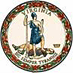 DATE:	October 18, 2019TO: 	Division SuperintendentsFROM: 	James F. Lane, Ed.D., Superintendent of Public InstructionSUBJECT: 	Public Comment Period and Public Hearings on the Proposed 2020 Health Education Standards of LearningOn October 17, 2019, the Virginia Board of Education received for first review the proposed revisions to the 2015 Health Education Standards of Learning. The proposed 2020 Health Education Standards of Learning for Virginia Public Schools identify the concepts, processes, and academic, social and emotional skills for a continuum of learning experiences for students from kindergarten to grade ten. The standards also provide school divisions and teachers with a guide for creating aligned curricula and structured learning experiences that will provide students with essential knowledge and skills to achieve and maintain a healthy lifestyle, and foster the motivation and self-efficacy necessary to make informed and healthy choices, avoid high-risk behaviors, and build healthy families, relationships, schools, and communities.The proposed 2020 Health Education Standards of Learning can be accessed at the Virginia Department of Education Health Standards of Learning webpage. Public comments regarding the proposed revisions to the 2015 Health Education Standards of Learning will be received at Instruction@doe.virginia.gov from October 21, 2019 – November 18, 2019, or at one of three public hearings. Each public hearing will begin at 6:30 p.m. Registration of speakers will begin at 6 p.m. Speakers will have three minutes to speak and should bring copies of their comments for the Board of Education. The public hearings will be held at the following locations:November 4, 2019Luther Jackson Middle School, 3020 Gallows Road, Falls Church, Virginia 22042November 7, 2019Founders Inn and Spa, 5641 Indian River Road, Virginia Beach, Virginia 23464November 20, 2019 Roanoke County Public Schools Central Office, 5937 Cove Road, Roanoke, Virginia 24019For additional information about the proposed 2020 Health Education Standards of Learning, please contact Vanessa Wigand, Coordinator for Health Education, Office of Science, Technology, Engineering, Mathematics, and Innovation, by email at Vanessa.wigand@doe.virginia.gov or by telephone at (804) 225-3300.JFL/VCW/dr